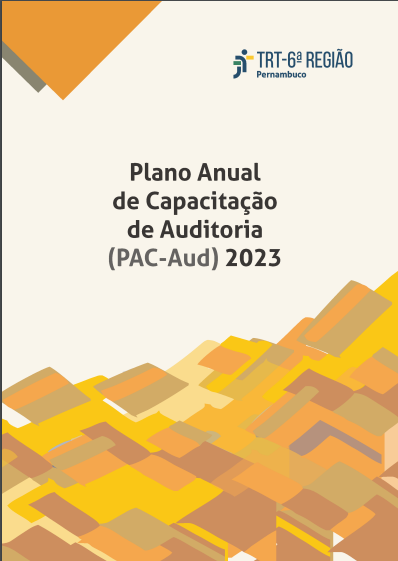 APRESENTAÇÃOO Plano Anual de Capacitação de Auditoria (PAC-Aud) é um instrumento previsto na Resolução CNJ nº 309/2020, com o intuito de desenvolver competências técnicas e gerenciais necessárias da equipe de servidores que  integram as unidades de auditoria interna do Poder Judiciário.A presente proposta encontra-se alinhada com a Proposta do Plano Anual de Auditoria de 2023, submetida à Presidência, para apreciação e aprovação, por meio do PROAD nº 20321/2022, que, por sua vez, está em consonância com o Planejamento Estratégico Institucional (2021-2026).JUSTIFICATIVAA necessidade de aprimoramento da equipe da Unidade de Auditoria encontra-se fundamentada na Resolução CNJ nº 309/2020, que estabelece, primeiramente, em seu artigo 38, II, que o Plano Anual de Auditoria deverá estimar as capacitações necessárias à execução dos trabalhos que serão objetos de exame de auditorias, que deverá integrar a fase de planejamento, de modo a suprimir as lacunas de conhecimento necessárias aos trabalhos de cada auditoria (art.40, IV). Tem-se, ainda, consoante o regulamento (art.58), o papel da Unidade de Auditoria com a prestação de serviços de consultoria, que, dentre outros, consiste na disseminação de conhecimento por meio de atividades de capacitação, treinamento, seminários e elaboração de manuais.Dessa forma, o Plano Anual de Capacitação de Auditoria (PAC-Aud) revela-se um instrumento indispensável para desenvolver as competências técnicas e gerenciais necessárias à formação de auditor aos integrantes da Secretaria de Auditoria, para que reúnam os conhecimentos e habilidades necessárias à execução de suas atribuições,  agregando, cada vez mais, valor à administração, contribuindo para a Política de Governança institucional, conforme preceitua o art. 28 do Ato TRT-GP nº 71/2017. CRITÉRIOS E METODOLOGIA			As ações de capacitação elencadas no item 5 representam competências técnicas e gerenciais necessárias à formação dos auditores visando à execução dos trabalhos previstos no Plano Anual de Auditoria(PAA) de 2023, por esta Unidade de Auditoria.Para definição das áreas de atuação, tomou-se como base as lacunas de conhecimento identificadas,  por meio do mapeamento de competências individuais dos membros da Equipe de Auditoria, alinhado com temas previstos de auditorias para 2023.O Plano prevê o mínimo de 40 horas de capacitação para cada auditor, incluindo o titular da unidade de auditoria, a fim de não comprometer o estabelecido na Resolução. Conforme se observa no quadro abaixo, serão reservadas 10% do total das horas laborativas previstas para o exercício de 2023 para ações de capacitação. O resultado anual da execução do PAC-AUD será aferido por meio dos indicadores  especificados  no item 4.Ressalte-se, por fim, que as ações de capacitação de auditores deverão ser ministradas, preferencialmente, por instituições de reconhecimento internacional, escolas de governo ou instituições especializadas em áreas de interesse da auditoria. Devem, ainda, ser priorizadas as ações de capacitação voltadas à obtenção de certificações e qualificações profissionais, a fim de possibilitar a melhoria contínua da atividade de auditoria.AVALIAÇÃO DE RESULTADOS	  INDICADOR 1: Índice de execução do PAC-Aud (IePAC-Aud)   INDICADOR 2: Índice de capacitação por auditor (IcAud)PROPOSTA DE ENCAMINHAMENTO	Em conformidade com os dispostos nos artigos 69 e 70 da Resolução CNJ nº 309/2020, bem como no art 8º, inciso XX, do Ato TRT-GP Nº 280/2021, encaminha-se à apreciação e aprovação da Presidência do Tribunal Regional do Trabalho da Sexta Região a proposta do Plano Anual de Capacitação de Auditoria (PAC-Aud) elaborado pela Secretaria de Auditoria (SAUD), referente ao exercício de 2023.Conforme o disposto no art. 70, da presente Resolução, o PAC-Aud deverá ser submetido à unidade responsável pela contratação de cursos e eventos do órgão imediatamente após a aprovação do PAA pela Presidência deste Tribunal. Destaque-se que, consoante o normativo, a aprovação do PAC-Aud deverá ocorrer antes do início dos trabalhos de auditoria previstos no PAA. Por fim, convém ressaltar que a não contratação tempestiva de cursos constantes no plano poderá comprometer o cronograma previsto para realização de auditorias ou consultorias, caso a equipe de auditoria não disponha de membros  suficientes com conhecimento técnico compatível. PROGRAMAÇÃO - AÇÕES DE CAPACITAÇÃO				EVENTOS EXTRAS DE CAPACITAÇÃO (ORGANIZADOS POR OUTROS ÓRGÃOS)EQUIPE SAUDTITULAR DA SECRETARIA DE AUDITORIAAVANY GOMES DA CUNHA CAVALCANTIEQUIPE DE AUDITORIA:ESDRAS CARNEIRO FERREIRATécnico Judiciário – Titular da SAFFLÁVIO ROMERO MENDES DE OLIVEIRATécnico Judiciário – SAGPLOMANTO DE AMORIM MARQUESAnalista Judiciário – SAFMAGNA CRISTINA CRUZ SILVATécnico Judiciário – SAGPPATRÍCIA INÊS BACELAR GONÇALVES DE MELOTécnico Judiciário – SACPAULO EDUARDO SILVA DE ABREUTécnico Judiciário – Titular da SACRENATA MARIA VITORINO SOARES COSTATécnico Judiciário – Titular da SMAAAGRENATA RODRIGUES SARAIVA DE MACEDOTécnico Judiciário – Titular da SAGPSILVIO RAMOS DA SILVATécnico Judiciário - SMAAAGSECRETARIA DE AUDITORIA - TRT6SECRETARIA DE AUDITORIA - TRT6MISSÃOMISSÃOAumentar e proteger o valor organizacional, fornecendo avaliações e consultorias objetivas, baseadas em risco, sobre a eficácia dos processos de governança, de gestão de riscos e de controles internos, atuando na 3ª linha de defesa do TRT6.Aumentar e proteger o valor organizacional, fornecendo avaliações e consultorias objetivas, baseadas em risco, sobre a eficácia dos processos de governança, de gestão de riscos e de controles internos, atuando na 3ª linha de defesa do TRT6.VISÃOVISÃOSer reconhecida pelos relevantes serviços prestados, contribuindo para o alcance dos objetivos estratégicos, para o aperfeiçoamento dos   processos de gerenciamento de riscos, de controles internos, de integridade e de governança corporativa, e pela relevante contribuição junto a órgãos de controle externo.Ser reconhecida pelos relevantes serviços prestados, contribuindo para o alcance dos objetivos estratégicos, para o aperfeiçoamento dos   processos de gerenciamento de riscos, de controles internos, de integridade e de governança corporativa, e pela relevante contribuição junto a órgãos de controle externo.VALORESVALORESIndependênciaObjetividadeProfissionalismoConfidencialidadeCooperatividadeImparcialidadeIntegridadeValorização das pessoasLEVANTAMENTO DA QUANTIDADES DE HORAS PREVISTAS PARA A EXECUÇÃO DO PAALEVANTAMENTO DA QUANTIDADES DE HORAS PREVISTAS PARA A EXECUÇÃO DO PAALEVANTAMENTO DA QUANTIDADES DE HORAS PREVISTAS PARA A EXECUÇÃO DO PAAAQUANTIDADE DE DIAS ÚTEIS/ANO:229 DIAS ÚTEISBQUANTIDADE DE SERVIDORES SAUD10 SERVIDORESC= A x BTOTAL DE DIAS2290 DIASDAFASTAMENTOS - FÉRIAS/LICENÇA MÉDICA/ LIC.ELEITORAL/ RECESSO: MÉDIA 45 DIAS/PESSOA450 DIASE=(C - D)TOTAL DE DIAS DE TRABALHO EFETIVO1840 DIASFCARGA HORÁRIA DIÁRIA EFETIVA7H/DIAG=(E x F)TOTAL DE HORAS PARA REALIZAÇÃO DAS ATIVIDADES 12880 HORASATIVIDADES PREVISTAS%QUANT.HORASAUDITORIAS35%4508 HORASCONSULTORIA0%-AÇÕES DE CAPACITAÇÃO 10%1288 HORASFISCALIZAÇÕES10%1288 HORASACOMPANHAMENTOS5%644 HORASOUTRAS ATIVIDADES 40%5152 HORASTOTAL100%12880 HORASObjetivoMensurar a quantidade de ações de capacitação planejadas que foram efetivamente realizadas,  em termos de total de  horas,  a fim de sondar o nível de maturidade na elaboração do PAC-Aud.Meta Executar, pelo menos 70% das ações de capacitação planejadas até o mês de dezembro de cada exercício.Fórmula de cálculoIePAC-Aud = Qar/Qap x 100, onde:Qar = quantidade de ações de capacitação realizadasQap = quantidade de ações de capacitação previstasCritério de Avaliação Insatisfatório: abaixo de 70%Satisfatório: acima de 70%-90%Excelência: Acima de 90,1%.ObjetivoMensurar a quantidade de horas de capacitação agregadas à formação e redução das lacunas de competências individuais do auditorMetaAlcançar, pelo menos,  40h de ações da capacitação planejada até o mês de dezembro de cada exercício.Fórmula de cálculoIcAud = Somatório horas de ação de capacitação por auditorCritério de Avaliação Insatisfatório: abaixo de 40hSatisfatório: Entre 40h-69hExcelência: Acima de 70h.Trilhas de Aprendizagem/Evento ProgramadoCompetência a desenvolverQuantPúblico-alvoModalidadePrevisão OrçamentáriaA contratação direta na nova lei de licitações-dispensa, inexigibilidade e dispensa eletronicaConhecer controles e procedimentos relativos às contratações diretas por Dispensa e Inexigibilidade de Licitação, que passaram a ser exigidos com o advento da Lei nº 14.133, de 2021, a qual tornou a autuação do processo administrativo de contratação direta mais complexa, com exigência de novos artefatos, inclusive de planejamento, além de novas exigências afetas ao cumprimento do princípio constitucional da publicidade.2SACOnline ao vivo  3R CapacitaR$575,00Aposentadoria e Pensão de servidores: Atualizações conforme Emenda 103/2019Conhecer as novas regras trazidas pela Emenda Constitucional n.º 103/2019 aplicadas ao Regime Próprio de Previdência Social dos servidores civis da União. 3SAGPAutoinstrucional EVG  ou in companya princípio, sem ônusAssédio Moral: o que saber e fazerConhecer legislação sobre Assédio Moral como forma de melhorar as condições de trabalho e as relações entra os trabalhadores, a qualidade de vida dos indivíduos e a sua produtividade, tornando o ambiente de trabalho livre de qualquer prática ofensiva.1SMAAAGAutoinstrucional EVG  a princípio, sem ônusAuditoria Baseada em Risco - Etapa Icompreender o propósito da avaliação de risco em auditoria e entender como o auditor utiliza essa avaliação para definir o escopo do trabalho e a natureza, época e extensão dos procedimentos de auditoria.1SAGPAutoinstrucional - Instituto Serzedello/TCUsem ônusAuditoria de Folha de Pagamento e Despesa com PessoalDesenvolvimento de técnicas de auditorias aplicadas à auditoria de folha de pagamento, pressupostos normativos, materialidade, documentação, elaboração de Plano de Auditoria, Matriz de Risco, Plano Amostral, Execução e Relatório de Auditoria1SAGPAuditoria Financeira Aplicada ao Setor PúblicoHabilitar os conceitos básicos, de acordo com as normas internacionais de auditoria das Entidades Federais para conhecer a Organização de Auditorias Financeiras (InISSAI) Financeira do Tribunal de Contas da União - TCU.1SACOnline ao vivo ou presencial-MMP cursos Capacitação e treinamentoR$1890 (Online)R$2590+diárias e passagens(Presencial)Auditoria na Gestão de Risco da administração PúblicaCompreender as etapas envolvidas na aplicação da metodologia de auditoria na gestão de riscos, segundo o Manual do Tribunal de Contas da União e aptos a compreender como avaliar o grau de maturidade da gestão de riscos na CLC/TRT6.1SACPresencial(One Cursos)R$2790+diárias e passagensAuditoria OperacionalRealizar uma auditoria operacional, com o uso de técnicas eficientes e de papéis de trabalho úteis, e na sequência, elaborar relatórios de auditoria que favoreçam a comunicação clara dos resultados dos trabalhos para as diferentes partes interessadas.2SAGPSMAAAGAutoinstrucional - Instituto Serzedello/TCU, sem ônusComunicação não violentaConhecer os principais conceitos e pilares para a realização de uma comunicação mais assertiva e empática. Há dicas importantes para o aperfeiçoamento pessoal que você não pode deixar de conhecer2SACSAGPAutoinstrucional - EVG ou in companya princípio, sem ônusContabilidade com Foco na Gestão da Informação ContábilAprimorar o conhecimento sobre a contabilidade aplicada ao setor público, possibilitando a apresentação de demonstrações contábeis mais consistentes, assertivas e eficientes para a tomada de decisões. Possui como foco os procedimentos de coleta, preparação, formatação e apresentação da informação contábil.1SAFAutoinstrucional - EVGa princípio, sem ônusContabilidade com Foco na Gestão do Patrimônio PúblicoConhecer aspecto patrimonial da Contabilidade Aplicada ao Setor Público –CASP, o tratamento contábil dos diversos itens que compõem o patrimônio público, o alinhamento dos conceitos com as normas internacionais.2SAFAutoinstrucional - EVGa princípio, sem ônusControles na Administração PúblicaAplicar princípios do controle no contexto da gestão pública. O curso abordará os temas Prestação de Contas, Controles na Administração Pública, Controle Externo, Controle Interno e Controle Social.1SAFAutoinstrucional - EVGa princípio, sem ônusCultura Organizacional Ágil Aplicada ao Contexto PúblicoConhecer a importância de olhar para a cultura organizacional e refletir sobre como lidar com essas transformações. Durante esse percurso, você verá como é possível incorporar mudanças comportamentais e organizacionais de forma viável no seu dia a dia de trabalho.1SMAAAGAutoinstrucional - EVGa princípio, sem ônusDetecção de Fraudes em LicitaçõesO aprimoramento das técnicas de detecção de fraudes pelos auditores, profissionais do controle interno e externo e servidores em geral é requisito essencial para subsidiar o combate às condutas irregulares. 2SACVÍDEO AULA, COM TUTORIA350,00E-liderança: como gerenciar e liderar equipes em ambientes remotoAprender técnicas de gerenciamento e liderança de equipes em ambientes remotos.1SAUDAutoinstrucional - EVGsem ônusExcel (Trilha de formação)Usar editor de planilhas (Folhas de Cálculo) como ferramenta para automatizar atividades, mantendo-se organizadas e com aumento de sua produtividade. 1SAGPAluraContrato TRT6Fundamentos da Lei Geral de Proteção de DadosConhecer conceitos gerais da LGPD e nos impactos desta Lei em processos rotineiros de pessoas e empresas, fomentar o debate sobre a proteção de dados pessoais e a segurança da informação, em face das bases legais existentes.1SAGPAutoinstrucional - EVGsem ônusFundamentos da Integridade Pública - Prevenindo a CorrupçãoIdentificar possíveis casos de quebra de integridade no contexto de uma organização pública e reconhecer alguns dos principais mecanismos de integridade disponíveis em uma organização pública e em que situações eles devem ser acionados.3SAGPSAFSMAAAGAutoinstrucional - EVG sem ônusGestão de riscos em processos de trabalho (segundo o coso)Aplicar as noções de gestão de riscos na SAC.1SACAutoinstrucional - EVGa princípio, sem ônusGestão do Tempo e ProdutividadeConhecer processos e métodos produtivos para o aperfeiçoamento de suas competências individuais e coletivas relacionadas ao aumento da produtividade e à eficiência no gerenciamento do tempo2SAGPAutoinstrucional - EVGa princípio, sem ônusHabilidades de resolução de problemasDesenvolver habilidades de resolução de problemas a partir da estrutura LEADS, que contempla cinco habilidades fundamentais para a resolução eficaz de um problema.1SMAAAGAutoinstrucional - EVGa princípio, sem ônusIntrodução ao ExcelConhecer as funcionalidades básicas do Excel para aplicá-las na resolução de problemas básicos de cálculos, a partir da utilização de fórmulas e funções básicas até a formatação de planilhas, gráficos e da classificação e apresentação de dados.1SAGPAutoinstrucional - EVGa princípio, sem ônusMecanismo da Prevenção: Conhecendo a Gestão da Ética e da IntegridadeCompreender a aplicação das práticas de prevenção à corrupção relacionadas à gestão da ética e da integridade na sua organização a partir das ferramentas indicadas no Roteiro de Atuação do PNPC.2SMAAAGAutoinstrucional - EVGa princípio, sem ônusNova Lei de Licitações: Gestão ContratualConhecer as normas gerais de licitação e contratação para as Administrações Públicas diretas, autárquicas e fundacionais da União, dos Estados, do Distrito Federal e dos Municípios tratadas pela Lei nº 14.133/21 no tocante à Gestão Contratual.2SAUDSACAutoinstrucional - EVGa princípio, sem ônusNova Lei de Licitações e Contratos: aspectos gerais e pontos de atençãoCompreender as principais alterações propostas pela Lei nº 14.133/2021, conhecida como Nova Lei de Licitações e Contratos, e como elas impactam nos processos de contratações públicas. Além disso, conhecerá também os aspectos gerais da lei e as mudanças aplicadas às fases e aos procedimentos dessas contratações e entenderá a atuação dos tribunais de contas nesse contexto.2SAUDSACAutoinstrucional - EVGa princípio, sem ônusPapéis de trabalho em Auditoria Governamentalapresentar aspectos teóricos e normativos sobre elaboração e gestão de papéis de trabalho, incluindo a exposição de modelos e de exemplos práticos, de forma a prover conhecimento e ferramentas apropriadas para a condução de trabalhos sistemáticos e disciplinados, que reforcem a independência e a objetividade como atributos essenciais da atividade de auditoria interna.1SAUDAutoinstrucional - EVGa princípio, sem ônusPNPC - Prevenção à Corrupção. Controles PreventivosConceituar prevenção à corrupção e sua aplicação prática nas organizações públicas participantes do Programa Nacional de Prevenção à Corrupção com o auxílio de controles preventivos previstos no Roteiro de Atuação do PNPC2SACSMAAAGAutoinstrucional - EVGsem ônusTesouro GerencialCompreender e aplicar as funcionalidades do Tesouro Gerencial, um importante sistema para acompanhamento da execução orçamentária e financeira do governo federal. Aprender as operações básicas dessa ferramenta que proporciona a produção de relatórios com autonomia, flexibilidade e segurança.1SAFAutoinstrucional - EVGa princípio, sem ônusTrilhas de Aprendizagem/Evento ProgramadoCompetência a desenvolverQuantPúblico-alvoModalidadePrevisão OrçamentáriaFórum de Boas Práticas de Auditoria e Controle Interno do Poder JudiciárioPromover a qualidade e a inovação das Boas Práticas e Estudos de Casos compartilhados que contribuem para a evolução e valorização da atividade da Auditoria Interna nos Tribunais e Conselhos do Poder Judiciário Brasileiro, alinhadas às diretrizes do Conselho Nacional de Justiça, após a edição das Resoluções 308 e 309 do CNJ, fortalecendo a atividade de Auditoria Interna, um dos pilares da Governança Institucional.3SAUDSAGPSMAAAGPresencialDespesas com passagens e diáriasSemana de Administração Orçamentária, Financeira e de Contratações PúblicasAtualizar, aperfeiçoar e gerar conhecimentos relativos aos instrumentos de planejamento, orçamento, administração financeira e compras no âmbito da Administração Pública, por meio de discussão e disseminação dos aspectos mais relevantes aos temas expostos, e intercâmbio  de experiências e boas práticas.Evento realizado pela Escola Nacional de Administração Pública (Enap) em parceria com a Secretaria de Orçamento Federal (SOF), a Secretaria do Tesouro Nacional (STN), a Secretaria de Planejamento e Investimentos Estratégicos (SPI), a Secretaria de Gestão (Seges), a Secretaria de Avaliação de Políticas Públicas, Planejamento, Energia e Loteria (Secap) e a Controladoria-Geral da União (CGU).3SAUDSAFPresencialDespesas com passagens e diárias3º Seminário Nacional de Controle Interno nas Contratações PúblicasDebater sobre assuntos atuais e  palpitantes que afetam diretamente o papel do Sistema de Controle Interno  nas  contratações públicas. Serão abordados temas como Integridade,  Governança, Compliance, Auditoria Interna, Compras inovadoras,  Gestão de riscos, posicionamento da unidade de controle interno  e outros bastante atuais. 2    SAUDSACPresencialInscrição Despesas com passagens e diárias